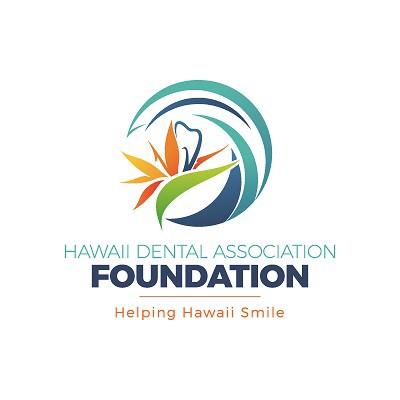 HDA FoundationGrant Application Cover SheetDate of Request:Organization Information [Must be 501 (c)(3) tax-exempt]Name of Organization:Address:City:					 State:				Zip Code:Brief History of Organization:Mission/Purpose of Organization:Project InformationTitle:Start/End Dates:Brief Description of the Project:Objectives of the Project:Statement of Need or Opportunity that this Project will Address:Amount Requested:How will the Funds be Allocated:Project’s Proposed Budget and Other Sources of Funding:Plan to Measure the Program’s Effectiveness:Plan for Acknowledgement of the HDA Foundation:Contact InformationPresident/Executive Director:Contact Person:					Title:Address:City:					State:				Zip Code:Phone:				Fax:Email: